AANMELDINGSFORMULIER NIEUW LID DOKKUMER MODELVLIEGCLUB  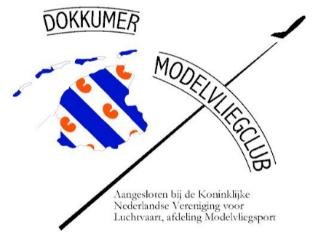 Achternaam en voorletters 	 	: ................................................................  Voornamen en Roepnaam 	 	: ...............................................................   Ik ga □ wel / □ niet akkoord met het vermelden van mijn voornaam, tussenvoegsel, achternaam, telefoonnummer en E-mailadres op een lijst op het uitsluitend voor leden afgeschermde deel van de website van de Dokkumer Modelvlieg Club. Deze lijst bevat alleen leden welke zich hiervoor schriftelijk dan wel via E-mail hebben aangemeld met als doel om onderling contacten te kunnen onderhouden. Je hebt recht op inzage, rectificatie of verwijdering uit deze lijst van deze persoonsgegevens bij de webbeheerder:     website@dokkumer-modelvliegclub.nl Door ondertekening van dit formulier verklaart het nieuwe lid dat hij/zij akkoord gaat met : de inhoud van de statuten en het huishoudelijk reglement van de Dokkumer modelvliegclub * de algemene voorwaarden, statuten, en het huishoudelijk reglement van de KNVvL * het verwerken van persoonsgegevens in overeenstemming met de privacy policy van de Dokkumer modelvliegclub. Deze informatie is te vinden via de website van de Dokkumer modelvliegclub: www.dokkumermodelvliegclub.nl Ondertekening: (Indien minderjarig dan is ook toestemming van ouder, verzorger of wettelijke vertegenwoordiger nodig) Plaats :..........................................Datum:..........................................Handtekening:.............................. Dit formulier a.u.b. volledig ingevuld en ondertekend inscannen en per e-mail sturen naar: secretarisdmcmodelvliegclub@gmail.com Het bestuur van de Dokkumer modelvliegclub behoudt zich het recht voor bepaalde inschrijvingen zonder opgaaf van redenen te weigeren of ongedaan te maken. Straatnaam en Huisnummer 	 : ............................................................... Postcode en Woonplaats  	 : ................................................................ Telefoonnummer 	 	 : Vast: .............................................. Mobiel: ...................................... E-mailadres 	 	 	 : ................................................................. Geboortedatum en Geboorteplaats : Datum: ......................................      Plaats: ....................................... Nationaliteit en Geslacht  	 : Nationaliteit: ............................       Geslacht: ...................................  Ik ben al KNVvL lid via een andere club : □ ja / □ nee   Zo ja, KNVvL lidmaatschapsnummer : ..................................................................  Ik heb al ervaring met rc modelvliegen : □ ja / □ nee Zo ja, evt. modelvlieg brevet  □ A-Jet : □ A-Motor / □ A-Zweef / □ A-Electrozweef / □ A-Heli / Ingangsdatum lidmaatschap 	 : 1e dag van.............................(maand)......................................(jaar) Zendkanaalnummers 	 	 :   □ 35Mhz: .................... □40Mhz: ...................... □ 2,4 GHz 